_____________________________________________________Name, Vorname_________________________________________________________Anschrift______________________                             __  __  ____BG Nr.                                                              Geb. DatumFür:     □  Betriebskosten Nachzahlung für das Jahr _______□  Bekleidung□  Strom □  Feuerungsmaterial/-beihilfe□  Babyerstausstattung  □  Umstandsbekleidung   □  Klassenfahrt□  Wohnungserstausstattung:__________________________________________________   __________________________________________________________________________□  Sonstiges:_______________________________________________________________  _________________________________________________________________________ _______________________________Unterschrift    und     Datum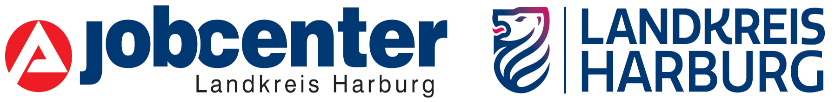 Jobcenter Landkreis Harburg, Poststraße 5 a, 21244 BuchholzJobcenter Landkreis Harburg, Poststraße 5 a, 21244 BuchholzIhr Zeichen:	Ihre Nachricht:	Mein Zeichen:	25106BG000(Bei jeder Antwort bitte angeben)Name:	Durchwahl:	04181 990 0Telefax:	04181 990 120E-Mail:	Datum:          	22. August 2023Ihr Zeichen:	Ihre Nachricht:	Mein Zeichen:	25106BG000(Bei jeder Antwort bitte angeben)Name:	Durchwahl:	04181 990 0Telefax:	04181 990 120E-Mail:	Datum:          	22. August 2023Antrag auf○ Einmalleistung ○ Darlehen Antrag auf○ Einmalleistung ○ Darlehen Ihr Zeichen:	Ihre Nachricht:	Mein Zeichen:	25106BG000(Bei jeder Antwort bitte angeben)Name:	Durchwahl:	04181 990 0Telefax:	04181 990 120E-Mail:	Datum:          	22. August 2023